ПЛАН – КОНСПЕКТ                         для проведения занятий по огневой подготовкеТема: "Назначение и боевые свойства автомата Калашникова".Практическое занятие№21: "Работа частей и механизмов  автомата".         Учебные цели: По окончании изучения темы учащиеся должны иметь представление о правилах обращения и правилах безопасности при обращении с боевым оружием. Учебные вопросы: 1. История изобретения автомата Калашникова                             2. Общее устройство автомата Калашникова                             3. Назначение частей и механизмов АКВремя:  2 часМетод: Практическое занятиеМесто: Учебный классРуководство: "Наставление по стрелковой подготовке", ст. 30-41	             " Методика огневой подготовки", стр. 22-27. Водная часть: Проверка наличия обучающихся, внешнего вида, готовности к проведению занятий. Доведение целей и вопросов занятия.Основная часть:История изобретения автомата КалашниковаПочти все системы, принятые на вооружение Армией России за последние 50 лет, были разработаны и производились на двух крупнейших оборонных заводах города - “Ижмаше” и “Ижевском механическом”. АК-47, АКМ, АК-74, АК-74М, пистолет Макарова, снайперская винтовка Драгунова СВД и ее последняя модификация СВДС - вот далеко не полный перечень стрелковых образцов, созданных в Ижевске и известных всему миру. Не вызывает сомнения и тот факт, что штурмовая винтовка Калашникова - так за рубежом окрестили наш автомат - является на сегодня самым распространенным видом пехотинского автоматического оружия.Отправной точкой работ по созданию АК стало прошедшее 15 июля 1943 года совещание Технического совета при Наркомате обороны СССР, на котором по итогам изучения трофейного немецкого автомата MKb.42(H) (прототипа будущего StG-44) под первый в мире массовый промежуточный патрон 7.92 mm Kurz калибра 7,92×33 мм, а также поставлявшегося по ленд-лизу американского самозарядного карабина M1 Carbine, была отмечена большая важность нового направления в оружейной мысли и поставлен вопрос о необходимости срочной разработки своего «уменьшенного» патрона, аналогичного немецкому, а также оружия под него.В ноябре 1943 года чертежи и спецификации на новый 7,62-мм промежуточный патрон конструкции Н. М. Елизарова и Б. В. Сёмина были разосланы по всем организациям, участвующим в разработке нового комплекса оружия. На этом этапе он имел калибр 7,62×41 мм, но впоследствии был переработан, причём весьма существенно, в процессе чего калибр был изменён на 7,62×39 мм.Конструкция систем Шмайссера и Калашникова различается кардинально (см. также фото неполной разборки обоих образцов,); принципиальные отличия имеются в устройстве и таких ключевых узлов, как механизм запирания ствола (поворотный затвор у АК, перекос затвора у StG-44); ударно-спусковой механизм (при использовании общего куркового принципа действия, конкретные реализации его функционирования совершенно отличны); магазин, крепление магазина (StG имеет достаточно длинную приёмную горловину, у АК магазин просто вставляется в окно ствольной коробки); переводчика огня и предохранительного устройства (StG имеет отдельные двусторонний переводчик видов огня кнопочного типа и расположенный слева предохранитель в виде флажка, АК — расположенный справа переводчик-предохранитель).Принципиальны и отличия в конструкции ствольной коробки, а соответственно — и процедуре разборки и сборки оружия: у автомата Калашникова она состоит из собственно ствольной коробки с сечением в виде перевёрнутой буквы П с загибами в верхней части, по которым движется затворная группа, и её крепящейся сверху крышки, которую необходимо снять для разборки; у StG-44 же трубчатая ствольная коробка имеет верхнюю часть с замкнутым сечением в виде цифры 8, внутри которой смонтирована затворная группа, и нижнюю, служащую коробкой УСМ, — последнюю для разборки оружия после отделения приклада необходимо откинуть вниз на штифте вместе с рукояткой управления огнём.По результатам войсковых испытаний первых партий автоматов, выпущенных в середине 1948 года, в конце 1949 года два варианта автомата Калашникова принимаются на вооружение под обозначениями «7,62-мм автомат Калашникова» и «7,62-мм автомат Калашникова со складным прикладом» (сокращённые обозначения — АК и АКС соответственно).В 1970-х годах, вслед за странами НАТО, СССР пошёл по пути перевода стрелкового оружия на малоимпульсные патроны с пулями уменьшенного калибра для облегчения носимого боекомплекта (для 8 магазинов патрон калибра 5,45 мм дает экономию массы в 1,4 кг)[ и снижения, как считалось, «избыточной» мощности 7,62-мм патрона. В 1974 году был принят на вооружение комплекс оружия под патрон 5,45×39 мм, состоящий из автомата АК74 и ручного пулемёта РПК74, а впоследствии (1979 год) дополненный малогабаритным автоматом АКС74У, созданным для использования в нише, которую в западных армиях занимали пистолеты-пулемёты, а в последние годы — так называемые PDW. Производство АКМ на территории СССР было свёрнуто, однако этот автомат и по сей день остаётся на вооруженииОбщее устройство автомата АК-74Автомат состоит из следующих основных частей и механизмов:1 - ствол со ствольной коробкой, с ударно-спусковым механизмом, прицельным приспособлением, прикладом и пистолетной рукояткой; 2 - дульный тормоз-компенсатор;3 - крышка ствольной коробки; 4 - затворная рама с газовым поршнем; 5 - затвор; 6 - возвратный механизм; 7 - газовая трубка со ствольной накладкой; 8 - цевье; 9 - магазин; 10 - штык-нож; 11 - шомпол; 12 - пенал принадлежности.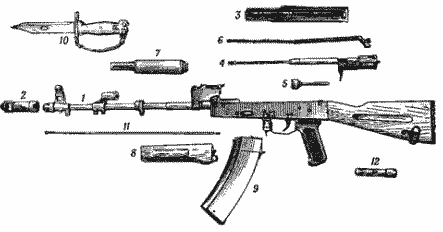 Назначение частей и механизмов АК-74:Ствол служит для направления полета пули. Ствольная коробка служит для соединения частей и механизмов автомата, обеспечения закрывания канала ствола затвором и запирания затвора. Крышка ствольной коробки предохраняет от загрязнения части и механизмы автомата, помещенные в ствольной коробке. Прицельное приспособление служит для наводки автомата при стрельбе по целям на различные расстояния и состоит из прицела и мушки. Приклад и пистолетная рукоятка обеспечивают удобство стрельбы из автомата.Затворная рама с газовым поршнем предназначена для приведения в действие затвора и ударно-спускового механизма.Затвор служит для досылания патрона в патронник, закрывания канала ствола, разбивания капсюля и извлечения из патронника гильзы (патрона).Возвратный механизм предназначен для возвращения затворной рамы с затвором в переднее положение. Газовая трубка со ствольной накладкой служит для направления движения газового поршня и предохранения рук от ожогов при стрельбе.Ударно-спусковой механизм предназначен для спуска курка с боевого взвода или с взвода автоспуска, нанесения удара по ударнику, обеспечения ведения автоматического или одиночного огня, прекращения стрельбы, предотвращения выстрелов при незапертом затворе и для постановки автомата на предохранитель. Цевье служит для удобства действий с автоматом и для предохранения рук от ожогов. Магазин предназначен для помещения патронов и подачи их в ствольную коробку. Штык-нож присоединяется к автомату перед атакой и служит для поражения противника в рукопашном бою, а также может использоваться в качестве ножа, пилы (для распиловки металла) и ножниц (для резки проволоки).1 вопрос: Для чего предназначен автомат Калашникова?2 вопрос: Из каких основных частей и механизмов состоит автомат?3 вопрос: Для чего предназначен ударно-спусковой механизм АК?4 вопрос: Какие патроны применяются для стрельбы из автомата?5 вопрос: Для чего предназначена принадлежность автомата и что к ней относится?3.Заключительная часть: Подводятся итоги, делаются выводы. Степень усвоения цели. Краткий опрос. Задание на самоподготовку.Руководитель занятия  ____________________Е.В.Джабраилов.